INFORME DE ACTIVIDADADES DIRECCION DE FOMENTO AGROPECUARIO Y ECOLOGIA,  CORRESPONDIENTE AL MES DE AGOSTO DEL 2019 1.- VISITA DE ESTUDIANTES UNIVERSITARIOS DE GASTRONOMIA 
(CENTRO TECNOLOGICO DE GASTRONOMIA INTERNACION)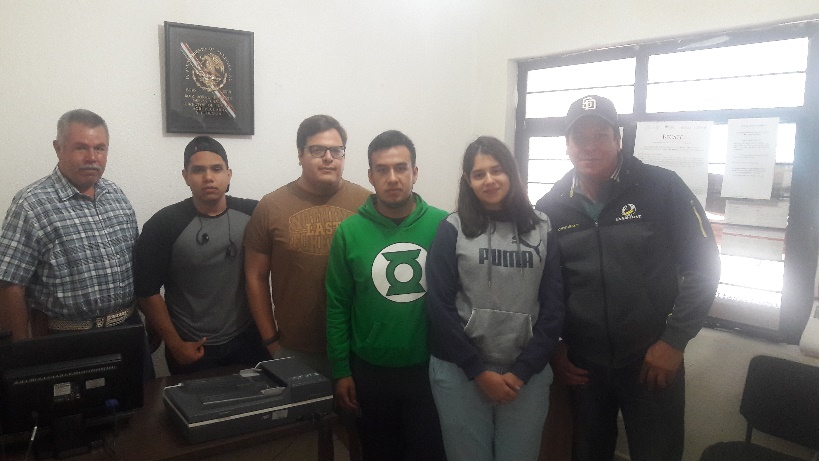 2.- NOS TRASLADAMOS A QUITUPAN AL MAGNOEVENTO, JUNTO CON LAS TRES MUJERES BENEFICIADAS CON EL PROGRAMA “MUJERES POR EL CAMPO 2019” PARA SU PROYECTO DE FABRICA DE HIELO.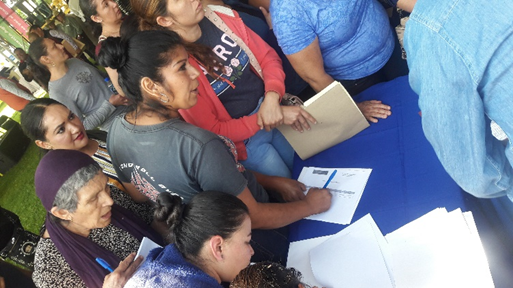 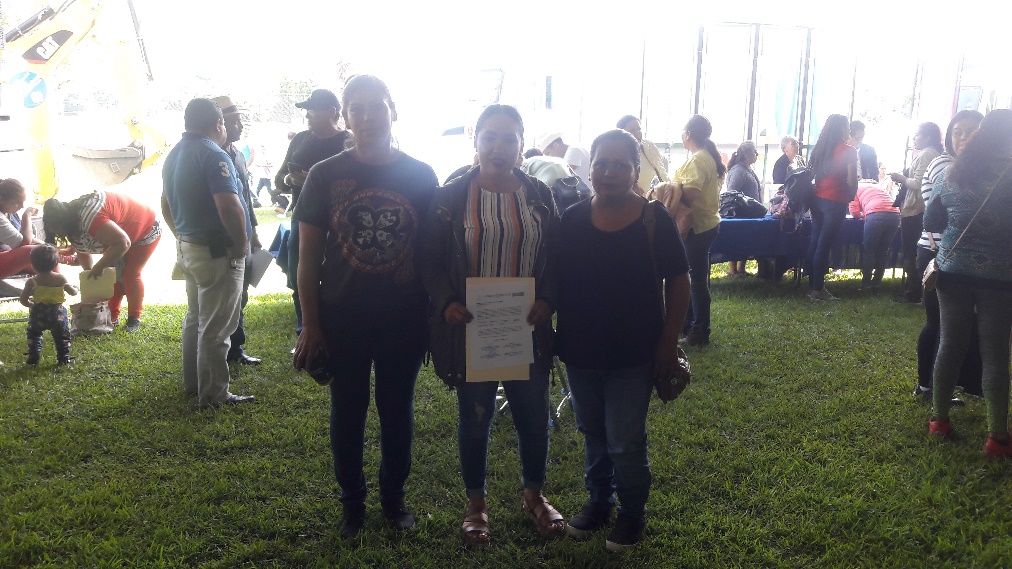 3.- CAPACITACION EN OCOTLAN DE SANIAMIENTO DE EL LAGO LERMA-CHAPALA.4.- REUNION DE MEDIO AMBIENTE Y DESARROLLO TERRITORIAL, TALLERES DE ORDENAMIENTO EN LA SEMADET, GUADALAJARA.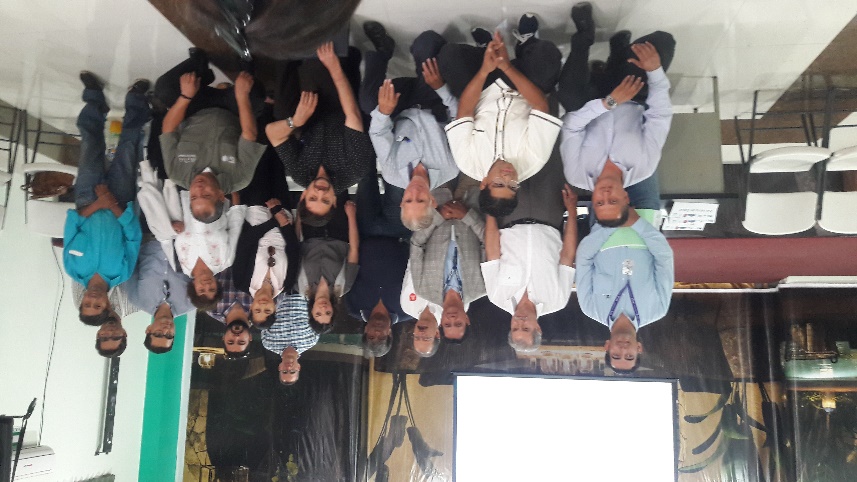 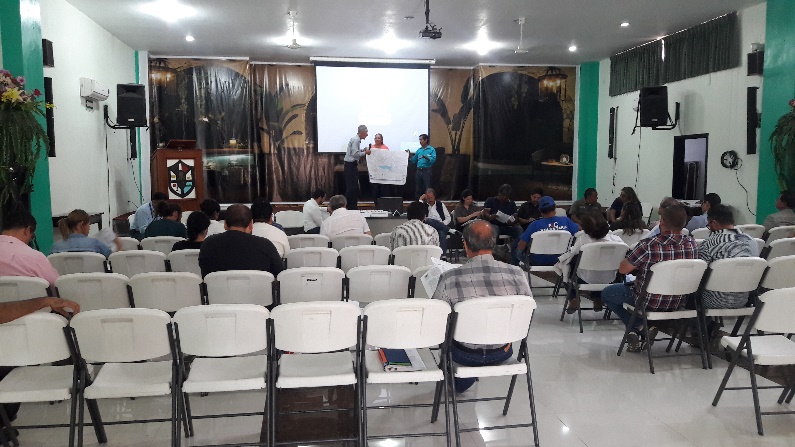 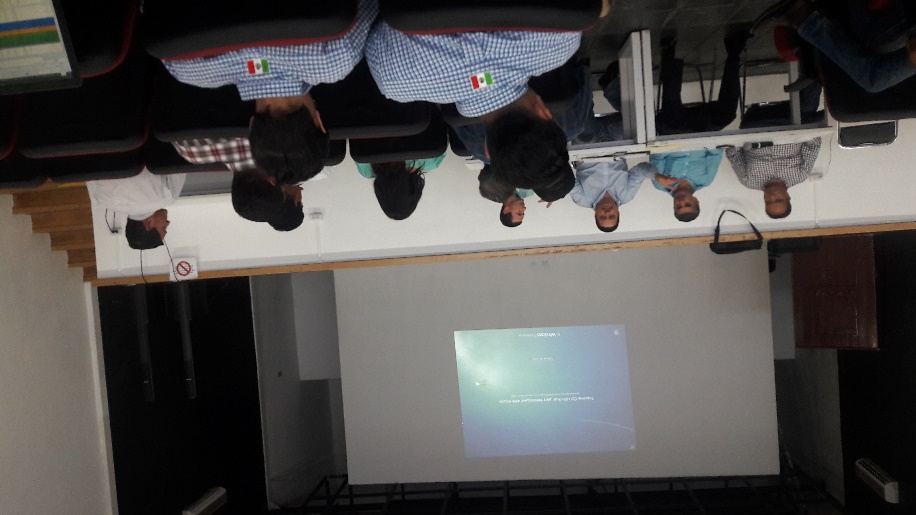 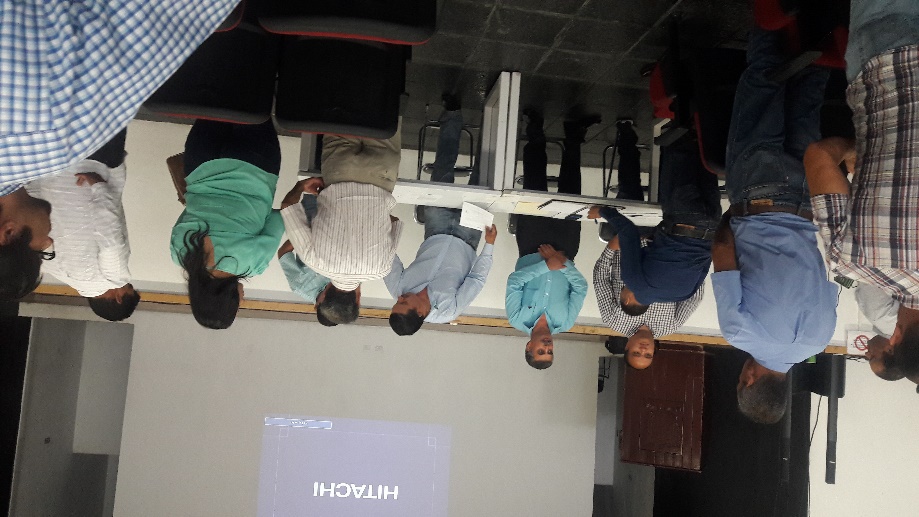 5.- SE REALIZARON DESASOLVES DE ARROLLOS EN LAS LOCALIDADES DE SAN LUIS SOYATLAN Y EL TEPEHUAJE. 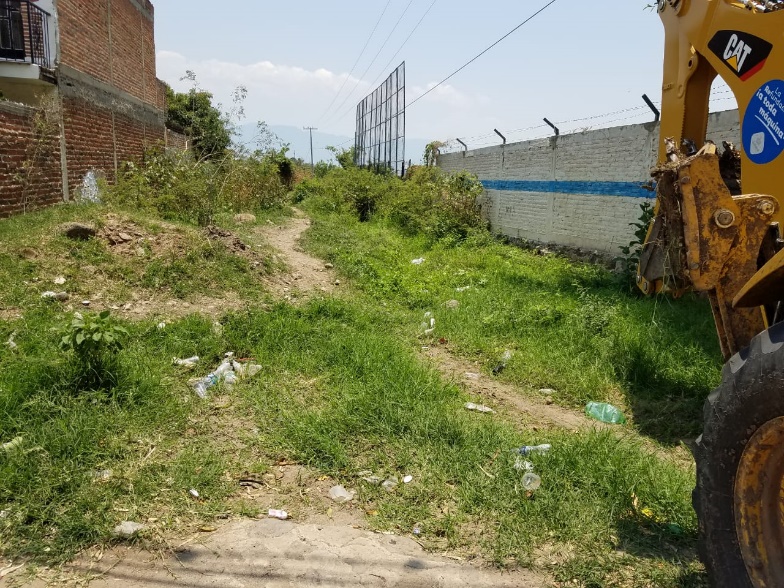 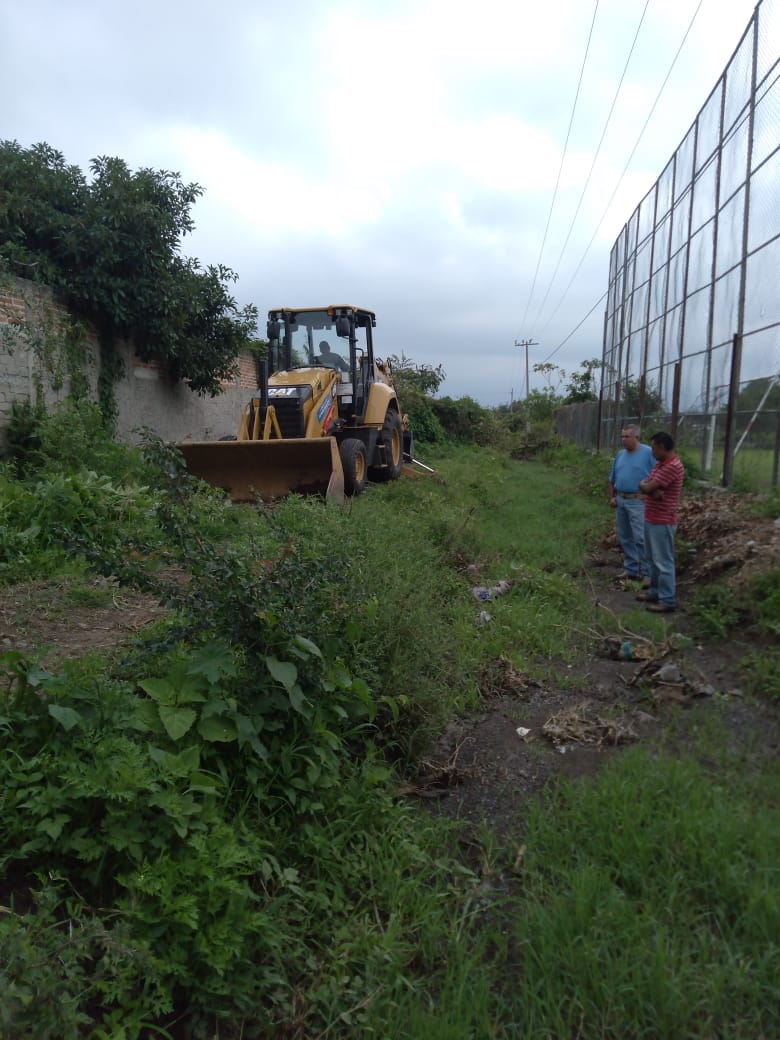 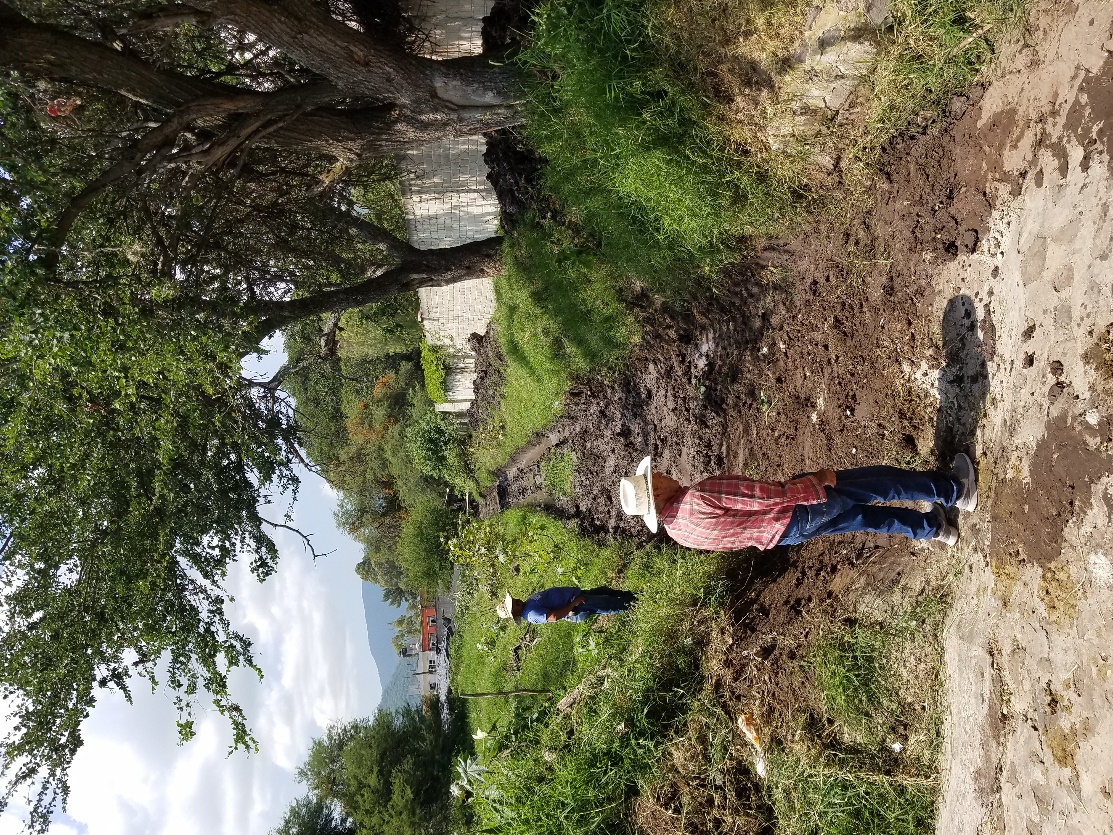 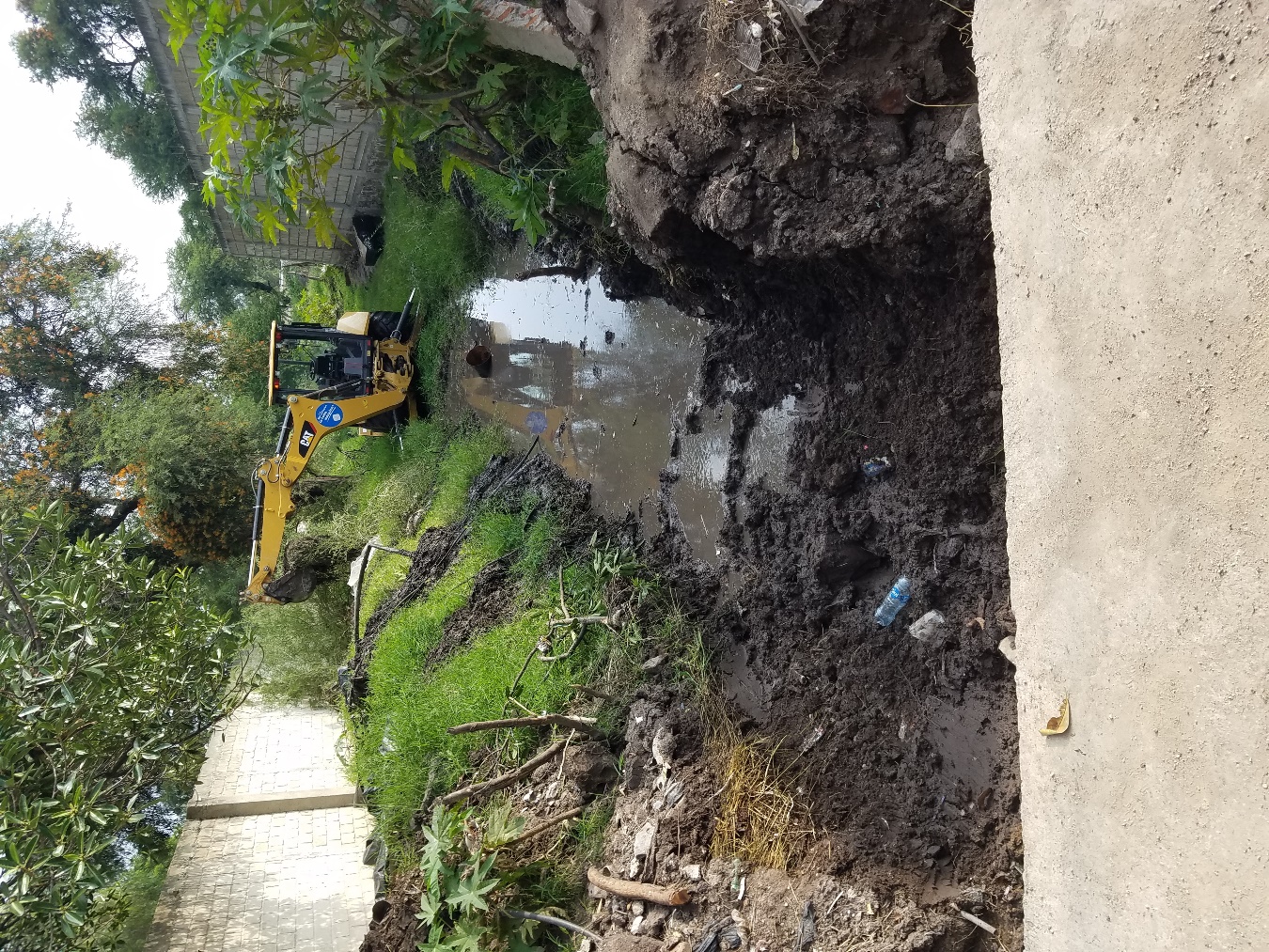 6.- SE LIMPIO PATIO CON PIEDRAS EN LA ESCUELA PRIMARIA DE LA LOCALIDAD DE LAS CEBOLLAS, POR SEGURIDAD DE LOS ALUMNOS.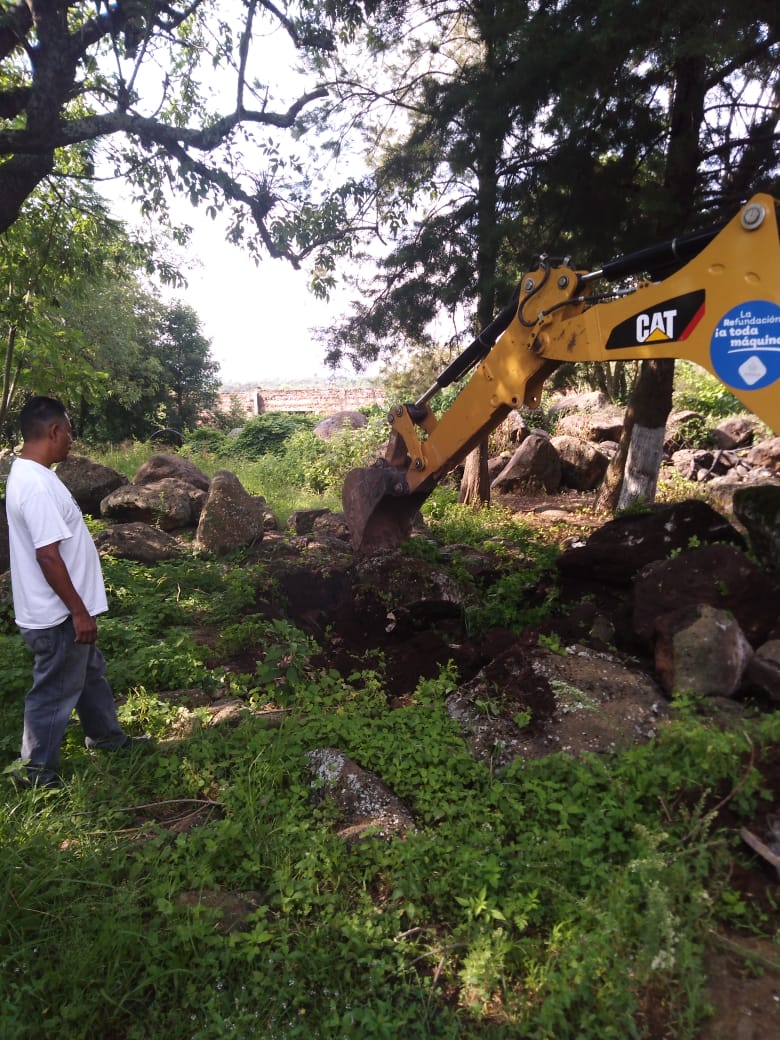 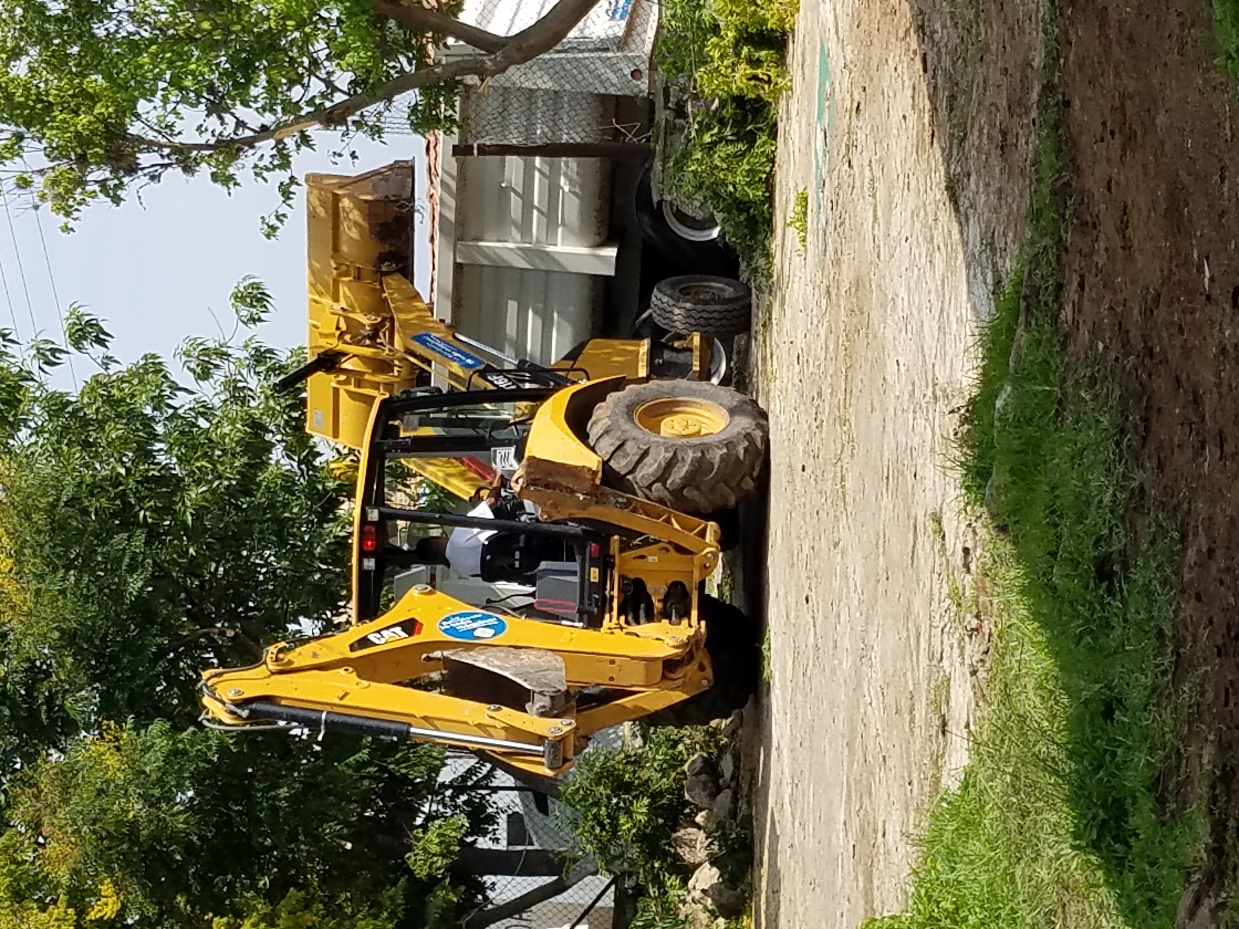 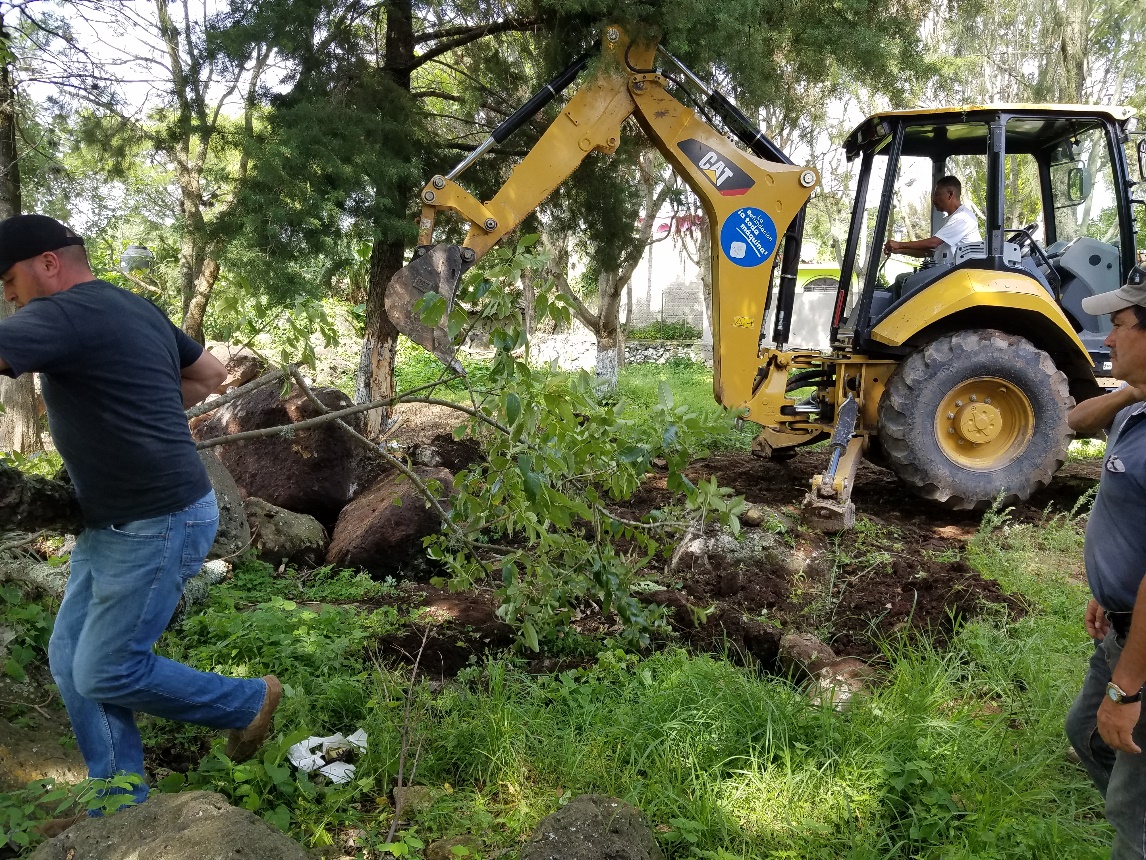 7.- OCTAVA REUNION DEL CONSEJO DISTRITAL PARA EL DESARROLLO RURAL SUSTENTABLE QUE TUVO LUGAR EN LA CASA DE LA CULTURA EN EL MUNICIPIO DE CHAPALA. 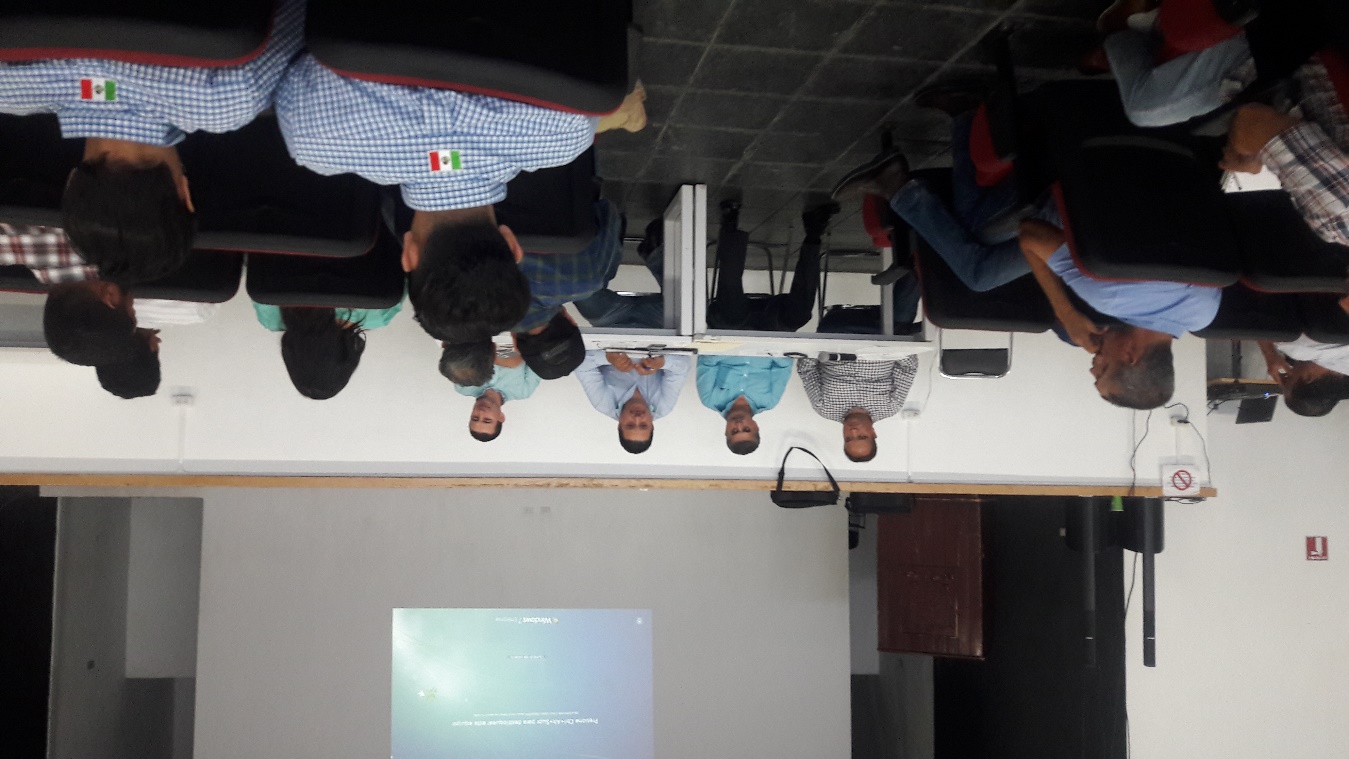 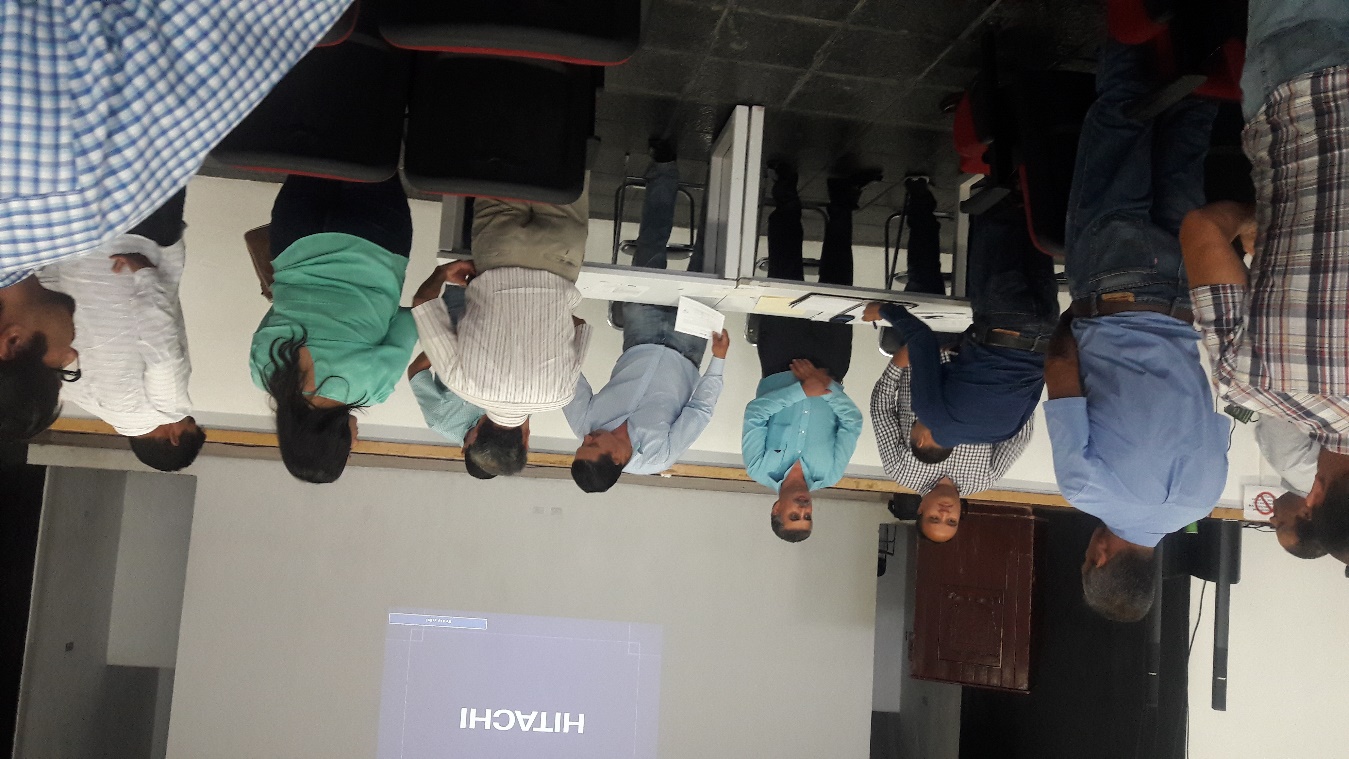 